AMAÇ:Hastane kökenli üriner sistem enfeksiyonlarının önlenmesine yönelik standartların belirlenmesidir.KAPSAM: Hastanedeki tüm birimleri kapsar.TANIMLAR:Kapalı Drenaj Sistemi:Üretral katater ve musluklu idrar torbasının birleştirlmesinden oluşan ve alttaki musluk aracılığıyla boşaltılmasından oluşan sistemdir.Kısa süreli kateterizasyon: 1 - 7 gün kateterin takılı kalmasıdır.Ameliyat sonrası uygulamalar genellikle böyledir.Orta süreli kateterizasyon: 7-28 gün arasında takılı kalan kateterler için kullanılır.Genel olarak yaşlı ve ortopedik hastalarda ameliyat sonrası uygulanır. Uzun süreli kateterizasyon: 28 günden daha uzun süreli kateter uygulamaları için “uzun süreli kateter uygulaması” tanımı kullanılmaktadır.UYGULAMA: Kateterizasyon endikasyonları:-Akut idrar retansiyonu-İnfravezikal obstrüksiyon-Ürolojik ya da genitoüriner sisteme komşu yapılara cerrahi girişim-Cerrahinin uzun sürmesi-Operasyonda yüksek miktarda infüzyon yapılan ya da diüretik alan hastalar-İdrar çıkış miktarının doğru saptanması gereken ciddi hastalar-Operasyon süresince izlenmesi gereken hastalar-Açık sakral ya da perineal yarası bulunan inkontinan hastalar-Uzun dönem hareketsiz kalması gereken hastalar-Mesane içi ilaç uygulamaları-Mesanenin tanı amaçlı doldurulmasıKateterle ilişkili üriner sistem enfeksiyonları için risk faktörleri:Bakım hataları	-Kadın cinsiyetBaşka bir alanda aktif bir enfeksiyon varlığı	- Kateterin kalış süresiBöbrek fonksiyon bozukluğu	- MalnütrisyonDiabetus mellitus	- Meatus kolonizasyonuDrenaj torbalarının mikrobiyal kolonizasyonu	-Hastalığın şiddetiTemel İlkeler:Mümkünse üriner kateterizasyondan kaçınılmalıdır.Sadece endikasyonu varsa takılmalıdır.Katater endikasyonu belirlenmeli ve endikasyon ortadan kalkınca kateterizasyona son verilmelidir.Üriner kateterlerin takılması ve bakımı bu konuda gerekli eğitimi almış kişiler tarafından yapılmalıdır.İdrar kateterlerinin yerleştirilmesi sırasında aseptik teknik ve steril malzeme kullanılmalıdır(Steril eldiven, örtü, periüretral temizlik için antiseptik solüsyon, steril tek kullanımlık jel, steril sponge veya ped).Üretral travmayı en aza indirmek amacıyla gerekli drenajı sağlayabilecek en küçük lümenli kateter seçilmeli ve sağlam bir şekilde tespit edilmelidir.Üriner kateterle her temas öncesinde ve sonrasında el hijyeni sağlanmalıdır.Üriner kateteri olan hastalardan herhangi bir endikasyon olmaksızın düzenli aralıklarla rutin idrar kültürü gönderilmemelidir.Üriner kateterler rutin olarak değiştirilmemelidir.Obstrüksiyon veya idrar sızıntısı olduğu durumlarda veya doktorun endikasyon koyduğu durumlarda kateter değişimi yapılmalıdır.Asemptomatik bakteriüri özel durumlar dışında tedavi edilmemelidir (nötropenik, tümörlü, transplantlı, gebe, ürolojik protezli hastalar vs..).Kateter Takılması:Kateter takılmadan önce eller yıkanır, kurulanır, steril eldiven giyilir.Steril tampon ve antiseptik solüsyonla (üriner kateterinin takılacağı bölge %10 povidon iyot ile temizlenmeli) eksternal mea temizlenir.Tek kullanımlık steril jellerle kayganlaştırma sağlanır.Steril delikli örtü ile uygulama alanı örtülür.İşlem sırasında aseptik teknik ve steril malzeme kullanılmalıdır.Kateter balonlu ise 8-l0ml steril sıvı ile balon şişirilir.Torba askı ile yatağa sabitlenmeli, yere değmemesi sağlanmalıdır.Kateter Bakımı:İdrar akımının devamlılığının sağlanması için drenaj sistemi ve kateter sık sık kontrol edilmeli, idrar torbası düzenli olarak alttaki musluktan boşaltılmalıdır.Kapalı drenaj sistemi uygulanmalı, irrigasyon gerekmedikçe sisteminin bütünlüğü bozulmamalıdır.Kateter ve idrar torbası mesane seviyesinin altında tutulmalı, kıvrılıp bükülmemeli (hasta pozisyon değişikliklerinde torbadaki idrarın geriye dönüşü engellenmelidir), idrar torbası yere değmemelidir.İdrar torbaları, hasarlanma, sızıntı ya da pis koku olması durumunda değiştirilmelidir.Povidon-iyot veya su ve sabunla rutin meatus bakımı enfeksiyon riskini azaltmadığı için ancak gözle görülür kirlilik varsa antiseptik solüsyonla temizlik yapılmalıdır.Hasta transferinde torba boşaltılmış ve bağlantılar kapalı olmalıdır.Gerekmedikçe kateter ve drenaj sistemi birbirinden ayrılmamalıdır.Kateter ve drenaj sistemi ayrıldıysa bağlantı yeri dezenfekte edilerek yeni bir drenaj sistemi takılmalıdır.Herhangi bir nedenle sistemin bütünlüğü bozulduğu takdirde drenaj torbası değiştirilmeli ve yeni torba takılırken kateterle bağlantı noktası %70’lik alkol veya povidon iyot ile silinmelidir.ÜSE gelişmedikçe ya da kateterin değiştirilmesini gerektiren başka bir neden bulunmadığı sürece (örneğin irrigasyonla giderilemeyen bir tıkanıklık gibi) rutin kateter değişimi yapılmamalıdır.Tıkanıklığı açmak haricinde irrigasyon uygulanmamalıdır.Pıhtı, mukus vb. tıkaçlara bağlı obstrüksiyon gelişmesi gibi aralıklı irrigasyon uygulanması gereken durumlarda :Büyük steril enjektörler ve steril irrigasyon sıvıları kullanılmalı, Aseptik tekniğe özen gösterilmeli, irrigasyon öncesinde kateterin uç kısmı dezenfekte (%70’lik alkol veya povidon iyot kullanılarak) edilmelidir.İdrar toplama kapları her hastaya özel olmalı, mümkün değilse hasta aralarında temizlenmelidir.İdrar torbası boşaltılırken eldiven giyilmeli, eldiven çıkarıldıktan sonra el hijyeni sağlanmalıdır.Torba boşaltmak için hastadan hastaya geçerken mutlaka eldiven değiştirilmelidirİdrar Kültür Alımı(İdrar Kültürü Alınması):Örnek almak için kapalı drenaj sisteminin bütünlüğü bozulmamalıdır.Enfeksiyon şüphesi durumunda kültür alınmalıdır.Mikrobiyolojik örnek için torba ve kateter bağlantı yerinin distali klemplenerek bir süre idrar birikmesi beklenmeli ve kateterin distali dezanfektan solüsyonla(%70 alkol ya da povidon iyod) temizlenmelip kuruması beklendikten sonra ; steril enjektörle örnek alınmalıdır.Diğer idrar analizleri için torbanın boşaltım sisteminden aseptik teknik ile örnek alınmalıdır.İdrar örnekleri alındıktan hemen sonra laboratuvara gönderilmeli, hemen gönderilemeyecekse +4 C’de en fazla 24 saat bekletilmelidir.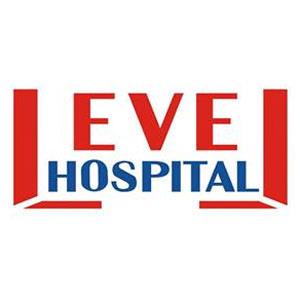 KATATER İLİŞKİLİ ÜRİNER SİSTEM ENFEKSİYONLARININ ÖNLENMESİ TALİMATIDÖKÜMAN KODUEN.TL.36KATATER İLİŞKİLİ ÜRİNER SİSTEM ENFEKSİYONLARININ ÖNLENMESİ TALİMATIYAYIN TARİHİ12.05.2017KATATER İLİŞKİLİ ÜRİNER SİSTEM ENFEKSİYONLARININ ÖNLENMESİ TALİMATIREVİZYON TARİHİ00KATATER İLİŞKİLİ ÜRİNER SİSTEM ENFEKSİYONLARININ ÖNLENMESİ TALİMATIREVİZYON NO00KATATER İLİŞKİLİ ÜRİNER SİSTEM ENFEKSİYONLARININ ÖNLENMESİ TALİMATISAYFA1/3KATATER İLİŞKİLİ ÜRİNER SİSTEM ENFEKSİYONLARININ ÖNLENMESİ TALİMATIDÖKÜMAN KODUEN.TL.36KATATER İLİŞKİLİ ÜRİNER SİSTEM ENFEKSİYONLARININ ÖNLENMESİ TALİMATIYAYIN TARİHİ12.05.2017KATATER İLİŞKİLİ ÜRİNER SİSTEM ENFEKSİYONLARININ ÖNLENMESİ TALİMATIREVİZYON TARİHİ00KATATER İLİŞKİLİ ÜRİNER SİSTEM ENFEKSİYONLARININ ÖNLENMESİ TALİMATIREVİZYON NO00KATATER İLİŞKİLİ ÜRİNER SİSTEM ENFEKSİYONLARININ ÖNLENMESİ TALİMATISAYFA2/3KATATER İLİŞKİLİ ÜRİNER SİSTEM ENFEKSİYONLARININ ÖNLENMESİ TALİMATIDÖKÜMAN KODUEN.TL.36KATATER İLİŞKİLİ ÜRİNER SİSTEM ENFEKSİYONLARININ ÖNLENMESİ TALİMATIYAYIN TARİHİ12.05.2017KATATER İLİŞKİLİ ÜRİNER SİSTEM ENFEKSİYONLARININ ÖNLENMESİ TALİMATIREVİZYON TARİHİ00KATATER İLİŞKİLİ ÜRİNER SİSTEM ENFEKSİYONLARININ ÖNLENMESİ TALİMATIREVİZYON NO00KATATER İLİŞKİLİ ÜRİNER SİSTEM ENFEKSİYONLARININ ÖNLENMESİ TALİMATISAYFA3/3HAZIRLAYANKONTROL EDENONAYLAYANPERFORMANS VE KALİTE BİRİMİBAŞHEKİM